Part 110am – 11.15am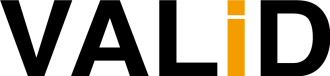 Staying Safe training for people with disability and staff.Part 211.45am – 1pm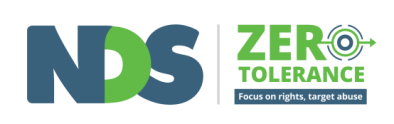 Understanding Abuse e-learning and resources for managers and staff.For more information contact:		Mary Butterworth		Developmental Disability WA		Phone 9420 7230 on Mondays, Tuesdays and Fridays		mary.butterworth@ddc.org.au 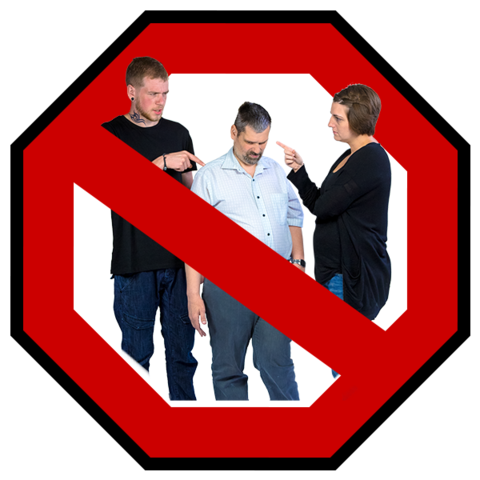 Abuse and neglect is never OKYou are invited to a meeting on human rights and keeping people with disability safe.You are invited to a meeting on human rights and keeping people with disability safe.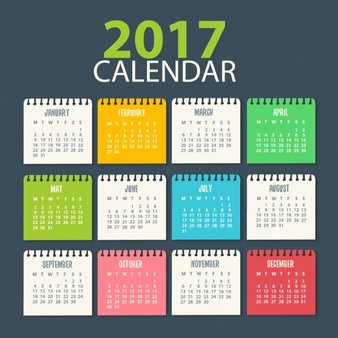 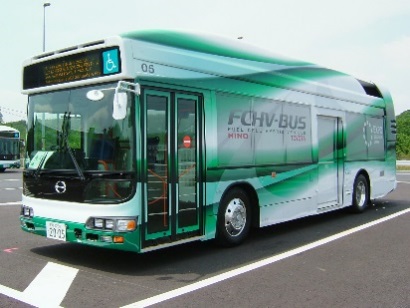 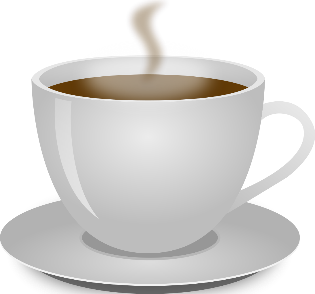 Morning tea providedCatch Bus 82 from Perth Get off at Kirkdale Avenue